１　下のア～エの中で、夏に見られる生きもののようすには○、そうでないものには×を書きま　しょう。                                                          　　　（１点×４）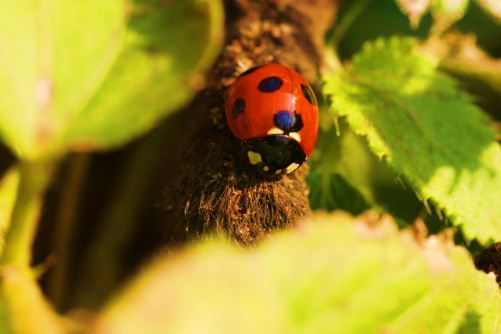 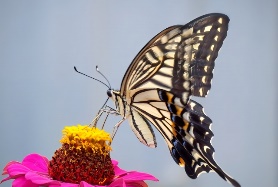 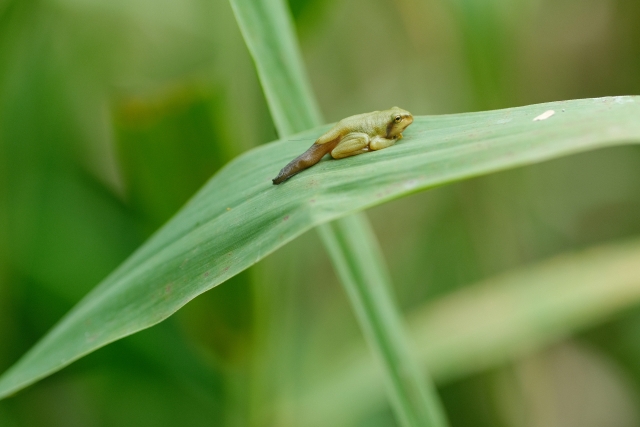 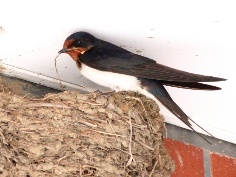 ２　春から夏にかけて、生きもののようすはどのように変わりましたか。正しいものを１つ選び、　（　　）の中に○を書きましょう。（２点）３　ヘチマのくきの長さと５、６月の気温の変わり方を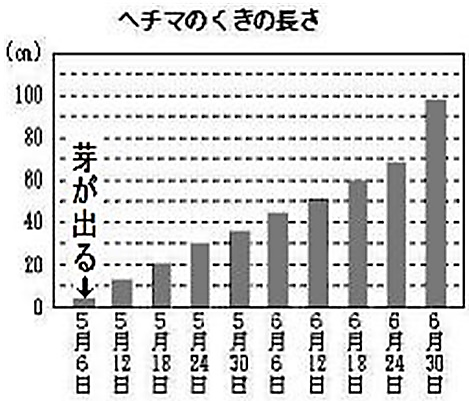 　調べ、グラフにまとめました。次の問いに答えましょう。　　　　　　　　　　　　　　　　　　　　　（２点×２）　(1)　 ヘチマのくきがよくのびているのは、ア～エの　　　どのころですか。記号で答えましょう。　　ア　６月 ６日～12日　　イ　６月12日～18日　　ウ　６月18日～24日　　エ  ６月24日～30日　(2) ５月にくらべ６月にヘチマがよく成長しているのはどうして　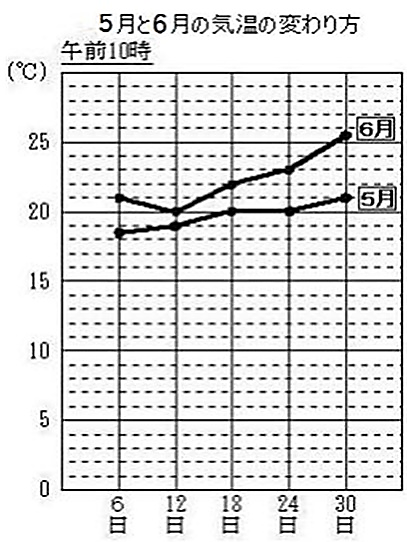 　ですか。気温の変わり方のグラフから分かることを書きましょ　　う。小学校４年生　　＊単元確認テスト⑥＊　小学校４年生　　＊単元確認テスト⑥＊　小学校４年生　　＊単元確認テスト⑥＊　暑い組　　　番名 前/10点（　　）生きものの数が少なくなった。（　　）生きもののようすは、ほとんど変わらない。（　　）生きものがさかんに活動するようになった。